Renaissance and Reformation Theme Park ProjectYour completed project is due on:  ____________________Materials needed:Large (butcher) paper or poster boardPencil and eraser (for drafting). Colored pencils (for solid coloring), and thin markers (for outlining)Scenario:You are a theme park designer.  You have been contacted by the Italian Tourism Council who would like for you to build a theme park featuring people and events that influenced, caused, or were the result of the Renaissance and Reformation.  The IRC needs proposals from park designers so they can make a decision regarding who will be awarded the builders contract.Review the list of Renaissance and Reformation terms below and decide which TWELVE you will include on your project. CopernicusJohann GutenbergMartin LutherJohn CalvinElizabeth INiccolo MachiavelliMichelangeloLeonardo da VinciHundred Years’ WarGreat SchismBlack DeathRenaissanceHumanistsIndulgencesNinety-five ThesesCounter-ReformationCouncil of TrentInquisitionMedici FamilyIsabella D’EsteRaphael SanzioSofonisba AnguissolaGiovanni BoccaccioVittoria ColonnaThomas MoreWilliam ShakespeareProtestantismHenry VIIIPeace of AugsburgOn separate paper, for each event, type (do NOT copy/paste/plagiarize) a summary of who or what the term is and their importance during the Renaissance or Reformation.  (Example:  Person:  What did they do, why is it important, or how does it affect life/history?)   This separate paper should be titled “Topic Summaries” and should also have a heading in the top left corner that includes your name and class period.Create a map of an amusement park that you would create.  Include walkways, rides, park areas, shops, arcades, restaurants, restrooms, rest areas, waterways, hotels, parking, etc. Name each point of interest or park attraction based on the people or events you’ve selected, and write descriptions next to it which describe how that particular ride or attraction connects to the historical event.  Be creative with your design and descriptions, but factual with your historical events/people/importance.Be sure to put all of the events/people in chronological order, as if they were on a time line.  If you walk the path through your park, you should encounter things in the order they actually happened.Add a key/legend to your map to help you identify places in your Renaissance and Reformation amusement park.Tips:Plan this out in light pencil and don’t use color UNTIL you’ve got things the way you want them!Turn in your best work – your grade will reflect your effort!Hand write and draw on the poster sheet – type on the separate page only.Use classroom resources for your information – do not google.Example: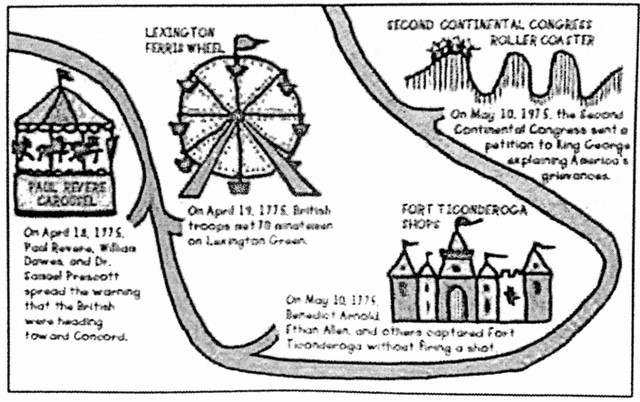 